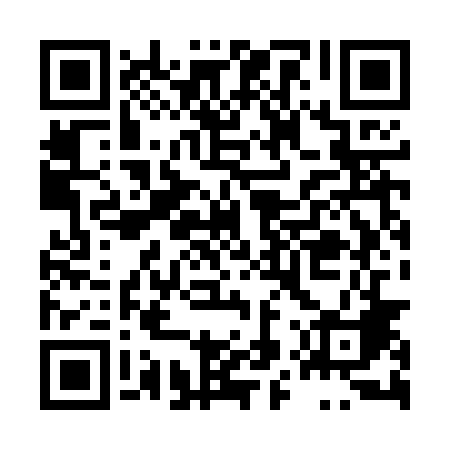 Ramadan times for Teratyn, PolandMon 11 Mar 2024 - Wed 10 Apr 2024High Latitude Method: Angle Based RulePrayer Calculation Method: Muslim World LeagueAsar Calculation Method: HanafiPrayer times provided by https://www.salahtimes.comDateDayFajrSuhurSunriseDhuhrAsrIftarMaghribIsha11Mon3:573:575:4711:353:295:245:247:0712Tue3:553:555:4511:353:305:255:257:0913Wed3:523:525:4311:343:325:275:277:1114Thu3:503:505:4011:343:335:295:297:1315Fri3:473:475:3811:343:345:305:307:1516Sat3:453:455:3611:333:365:325:327:1617Sun3:433:435:3411:333:375:345:347:1818Mon3:403:405:3111:333:385:355:357:2019Tue3:383:385:2911:333:405:375:377:2220Wed3:353:355:2711:323:415:395:397:2421Thu3:323:325:2511:323:425:405:407:2622Fri3:303:305:2311:323:445:425:427:2823Sat3:273:275:2011:313:455:445:447:3024Sun3:253:255:1811:313:465:455:457:3225Mon3:223:225:1611:313:475:475:477:3426Tue3:203:205:1411:313:495:485:487:3627Wed3:173:175:1111:303:505:505:507:3828Thu3:143:145:0911:303:515:525:527:4029Fri3:123:125:0711:303:525:535:537:4230Sat3:093:095:0511:293:545:555:557:4431Sun4:064:066:0212:294:556:576:578:461Mon4:034:036:0012:294:566:586:588:482Tue4:014:015:5812:284:577:007:008:503Wed3:583:585:5612:284:587:027:028:524Thu3:553:555:5312:285:007:037:038:545Fri3:523:525:5112:285:017:057:058:576Sat3:493:495:4912:275:027:067:068:597Sun3:473:475:4712:275:037:087:089:018Mon3:443:445:4512:275:047:107:109:039Tue3:413:415:4312:265:057:117:119:0510Wed3:383:385:4012:265:067:137:139:08